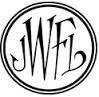 FOR IMMEDIATE RELEASE:				       Media Contact: Candace PichoffApril 18, 2014							                     	           (940) 337-4320								CPichoff@unitedregional.orgThe Junior League of Wichita Falls Inc. is Taking Applications for Their Youth Volunteer ProgramWichita Falls (April 18, 2014) The Junior League of Wichita Falls, Inc. (JLWF) is currently taking applications for their youth volunteer program, BRAVO. The program stands for Being Reliable and Active through Volunteering for Others. Any female between the ages of 14-18 years of age are encouraged to apply. The membership dues are ten dollars plus the cost of the   t-shirt. Anyone interested can find the application form on the JLWF website at http://www.jlwf.org/?nd=volunteer_young. Please mail the completed form and fee to 5105 Catskills Drive, Wichita Falls, Texas 76310, drop it off at the Junior League Center at 2302 Midwestern Parkway, Wichita Falls, TX 76308, or email it to the BRAVO Advisor, Candace Pichoff, at cpichoff@unitedregional.org. All applications must be complete and turned in by May 15th. If you have any questions please contact Candace Pichoff.###The Junior League of Wichita Falls, Inc. is an organization of women committed to promoting voluntarism, developing the potential of women, and improving our community through the effective action and leadership of trained volunteers. Our purpose is exclusively educational and charitable.